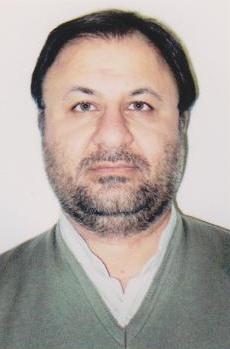 استادیار دانشکده حقوق و علوم سیاسی- دانشگاه تهرانمحمد صادق کوشکیمطالعات منطقه ایتلفن دفتر:  +98 (21)61112397پست الکترونیکی: m.s.koushki@ut.ac.irتحصیلاتزمینههای تخصصیو حرفهایسوابق کاري و فعالیت های اجراییفعالیت های علمیمقالات- چگونگی بازنمایی حزب الله لبنان در دو رسانه المنار و پرس تی وی. صدرائیان سعید, کوشکی محمد صادق (1402)., فصلنامه رهیافت انقلاب اسلامی, 17(63), 109 تا 128 (19 صفحه).

- پیوند افزایش منافع اقتصادی با راهبرد نظامی - امنیتی چین در منطقه منا. کوشکی محمد صادق, رمضانی احمد (1402)., پژوهش نامه ایرانی سیاست بین الملل (دانشگاه فردوسی مشهد), 11(2), 22 صفحه.

- پیامدهای تعاملات گروه اخوان المسلمین با دولت پنهان مصر (2011-2014). کوشکی محمد صادق, بروایه احمد (1401)., فصلنامه مطالعات خاورمیانه, 29(3), 15.

- فرصت ها و چالش های سیاسی و امنیتی رژیم صهیونیستی در بحران یمن (2011-2022). رضا چمنی امیر, کوشکی محمد صادق (1401)., دو فصلنامه علمی مطالعات دفاع مقدس و نبردهای معاصر دانشگاه افسری تربیت پاسداری امام حسین (ع), 4(6), 31 صفحه.

- تقابل روسیه با امریکا درمنطقه غرب آسیا و شمال آفریقا بر پایه آئین جنگ هیبریدی گراسیموف (مطالعه موردی: سوریه و لیبی). کوشکی محمد صادق, افشاری بدرلو تورج, بروایه احمد (1400)., مطالعات اوراسیای مرکزی, 14(1), 51 تا 73.

- تدوین سناریوهای روابط ایران و ترکیه در افق 1408. نبوی سید مهدی, صفوی همامی سید حمزه, کوشکی محمد صادق (1399)., فصلنامه آینده پژوهی دفاعی, 5(18), 7-36.

- بررسی علل تلاش عربستان برای امنیتی سازی فعالیت صلح آمیز هسته ای ایران. کوشکی محمد صادق, بیژنی مهدی (1399)., آفاق امنیت - دانشگاه امام حسین (ع), 13(47), 115-148.

- پیامدهای آزاد سازی اقتصادی و صورت بندی نخبگان حاکم بر مصر  ،تحلیل سقوط نظام سیاسی مصر در سال 2011 م. کوشکی محمد صادق, عباسی فهیمه (1399)., دانش سیاسی, 16(1), از 247 تا 274.

- خروج آمریکا از برجام و مقابله با راهبرد بازدارندگی جمهوری اسلامی ایران. کوشکی محمد صادق, شفیعی اسماعیل, غضنفری عزیز (1398)., پژوهش های سیاست اسلامی, 7(15), 321.

- جهان بینی جغرافیای سلفیت جهادی و اینده ژئوپولیتیک غرب اسیا با تاکید بر تحولات عراق و سوریه. معصومی زارع هادی, کوشکی محمد صادق (1397)., فصلنامه علوم سیاسی- دانشگاه باقرالعلوم, 21(84), 35.

- تاثیر پذیری روشی و مفهومی انصارالله یمن از انقلاب اسلامی. کوشکی محمد صادق, نجابت روح الله (1396)., پژوهش های انقلاب اسلامی, سال ششم(22), 241.

- فرصتها و چالشهای  عضویت ایران در پیمان شانگهای. کوشکی محمد صادق, حسینی سید محمود (1396)., سیاست, 47(3), 737.

- علت کاوی گرایش ترکیه به برنامه هسته ای 1955-2016. میرحسینی فرشته, کوشکی محمد صادق (1396)., فصلنامه مطالعات روابط بین الملل, سال دهم(38), 129.

- چشم اندازی بر عضویت هند در پیمان شانگهای. کوشکی محمد صادق, حسینی سید محمود (1395)., مطالعات اوراسیای مرکزی, 9 شماره 1(شماره 1), 115.

- تاثیر امنیت انرژی بر توسعه برنامه های اتمی غرب اسیا. کوشکی محمد صادق, میرحسینی فرشته (1395)., سیاست, 46(2), 383.

- سیاست خارجی ایران و رویکرد متعارض شورای همکاری خلیج فارس در قبال ان. کوشکی محمد صادق, حسینی سید محمود (1394)., پژوهش های انقلاب اسلامی, 4(13), 219.

- حضور روسیه در خاورمیانه در دوره پوتین. کوشکی محمد صادق, طاهری ابراهیم (1394)., مطالعات اوراسیای مرکزی, 8(1), 43.

- رقابتهای امنیتی ایران و ترکیه در بیداری اسلامی. کوشکی محمد صادق, کیانی آزاد احسان (1394)., فصلنامه پژوهشهای معاصر انقلاب اسلامی, 1(1), 111.

- چشم اندازی بر تاثیرات مولفه های قدرت نرم انقلاب اسلامی بر بحرین. کوشکی محمد صادق, حسینی سید محمود (1393)., مطالعات انقلاب اسلامی, سال 11(39), 81.

- نگرشی تطبیقی به مواضع احزاب اسلام گرای ترکیه نسبت به فلسطین. کوشکی محمد صادق, اکبری مصطفی (1393)., فصلنامه مطالعات فلسطین, سال 7(26), 81.

- چشم اندازی بر درگیریهای قومی در پاکستان مطالعه موردی کراچی. کوشکی محمد صادق, حسینی سید محمود (1393)., تحقیقات سیاسی  و بین المللی, سال ششم(20), 59.

- پارادوکسهای سیاست خارجی امریکا در بحران سوریه. کوشکی محمد صادق, نعیمی محجوبه (1393)., پژوهشنامه روابط بین الملل دانشگاه آزاد اسلامی واحد تهران مرکزی, 7(26), 86.

- همکاری راهبردی نیروی دریایی هند و امریکا. کوشکی محمد صادق, حسینی عقدا سید محمود (1393)., فصلنامه راهبرد, سال 23(70), 61.

- تحلیل اقتصادی روابط تعارض امیز ایران و کشورهای عرب حو.ه خلیج فارس. کوشکی محمد صادق, حسینی سید محمود (1392)., فصلنامه سیاست خارجی, سال 27(پاییز 92), 723.

- تئوری وحدت حوزه و دانشگاه در انقلاب اسلامی. کوشکی محمد صادق (1392)., مطالعات انقلاب اسلامی, 2(5), 66.

- بررسی تطبیقی برنامه هسته ای جمهوری اسلامی و رژیم صهیونیستی. کوشکی محمد صادق, میرحسینی فرشته (1391)., تحقیقات سیاسی  و بین المللی, سال چهارم(13), 81.

- واکنشهای امام خمینی نسبت به تهدیدات امنیتی رژیم صهیونیستی در قبال ایران. کوشکی محمد صادق, لاجوردی سید شهاب (1391)., پژوهش های انقلاب اسلامی, اول(3), 79.

- بررسی زمینه ها و علل مشترک تحولات جهان عرب. کوشکی محمد صادق,  زیور ایرامی,  فرشته  میرحسینی (1391)., پژوهش های انقلاب اسلامی, 1(1), -153.

- بررسی تطبیقی عملکرد اقتصادی شورای همکاری خلیج فارس در چهار چوب همگرایی منطقه ای. کوشکی محمد صادق, آزاد امیر حامد (1391)., تحقیقات سیاسی  و بین المللی, سال چهارم(10), -65.

- بررسی چالش ها و موانع درونی دموکراسی در خاورمیانه با تاکید بر کشور بحرین. کوشکی محمد صادق,  مریم ناظم پور (1389)., تحقیقات سیاسی  و بین المللی, 2(5), 153-175.

کنفرانس ها- پیامدهای زیست محیطی بحران یمن. کوشکی محمد صادق, نجابت روح الله (1396)., مخاطرات زیست محیطی و امنیت منطقه ای در غرب اسیا, 28-28 آبان, تهران, ایران.

- تحلیلی بر همگرایی و واگرایی در ملل اسلامی. کوشکی محمد صادق, حسینی سید محمود (1393)., همایش بین المللی امت اسلامی،مبانی و مولفه ها, 11-12 مرداد, قم, ایران.

- بررسی تطبیقی مطالبات جنبشهای جهان عرب و شاخصه های نظام مردم سالار دینی. کوشکی محمد صادق,  زیور ایرامی (1393)., همایش نظریه مردم سالاری دینی, 18-19 اردیبهشت, تهران, ایران.

- recent developments of arab world:a realistic analysis. Koshaki Mohamad (2014)., the relationship between vietnam and iran in the new global context, 27 February, HaNoi, Vietnam.

- بررسی روابط ایالات متحده با حکومتهای اقتدارگرا در خلیج فارس (نمونه موردی عربستان سعودی و بحرین. کوشکی محمد صادق, ابوالقاسمی میثم (1391)., همایش بین المللی محیط زیست و ژئوپلیتیک خلیج فارس, 3-4 اردیبهشت, قشم, ایران.

کتب - کمیته های انقلاب اسلامی (کارنامه و عملکرد از 1357 تا 1364). صفاری سهیل, کوشکی محمد صادق (1402).

- جنگ نیابتی چیستی و چرایی. کوشکی محمد صادق (1401).

- فناوری هسته ای در منطقه غرب اسیا. کوشکی محمد صادق, میرحسینی فرشته (1400).

- مفهوم شناسی نفوذ. کوشکی محمد صادق (1399).

- اینده جبهه مقاومت در برابر رژیم صهیونیستی. کوشکی محمد صادق, نبوی سیدمهدی (1398).

- جریانات سلفی و تحولات سیاسی مصر. کوشکی محمد صادق, افشاری بدرلو تورج (1397).

- تبار ترور. کوشکی محمد صادق (1397).

- احزاب اسلام گرای ترکیه. کوشکی محمد صادق, اخوات مصطفی (1395).

- انصارالله یمن. کوشکی محمد صادق, نجابت روح الله (1395).

- انقلاب و نظریه اجتماعی. کوشکی محمد صادق (1395).

- افتاب و ایینه بررسی نسبت دین وسینما. کوشکی محمد صادق (1394).

- تاریخ مستطاب امریکا. کوشکی محمد صادق (1394).

- دموکراسی و صحرا. کوشکی محمد صادق, محمدی جواد (1393).

- سبک زندگی انقلاب اسلامی. کوشکی محمد صادق (1393).

- هویت والگو. کوشکی محمد صادق (1392).

- به سوی سبک زندگی دینی. کوشکی محمد صادق (1392).

- کادرسازی برای انقلاب. کوشکی محمد صادق (1391).

- هویت ایرانی و الگوی ایرانی ـ اسلامی پیشرفت. کوشکی محمد صادق (1391).

- جستاری در مبانی سیاست مطلوب قرآن کریم. کوشکی محمد صادق (1389).

- تاملات فی الفکر السیاسی للامام الخمینی. کوشکی محمد صادق (1389).

مجلاتپایان نامه ها و رساله ها- بررسی تطبیقی شکل گیری و قدرت یابی گروههای مقاومت اسلامی در غرب آسیا مطالعه موردی حزب ا...، انصارا... و حشدالشعبی، روح اله نجابت، محمد صادق کوشکی، دکتری،  1402/7/3 

- علل و پیامدهای سیاسی اجتماعی تحول اسلامگرایی در مصر2014-1980، احمد بروایه، محمد صادق کوشکی، دکتری،  1402/6/20 

- نقش ابزارهای رسانه ای در تثبیت جایگاه حزب الله لبنان در این کشور، سعید صدرائیان، محمد صادق کوشکی، دکتری،  1402/6/20 

- تاثیر رسانه های اجتماعی در تحولات سیاسی مصر از سقوط مبارک تا سقوط مرسی، محمدعاصم اشجع زاده، محمد صادق کوشکی، دکتری،  1401/6/28 

- بحران سوریه و تأثیر آن بر امنیت ملی ترکیه ( 2021-2011)، حسین روزخش، محمد صادق کوشکی، کارشناسی ارشد،  1401/6/27 

- تاثیر تحولات داخلی ترکیه بر سیاست‌خارجی این کشور در قبال بحران سوریه.(2020-2016)، سمیرا کریمشاهی بیدگلی، محمد صادق کوشکی، کارشناسی ارشد،  1401/6/16 

- نقش عربستان سعودی در بحران سوریه و تاثیر آن بر امنیت منطقه ای جمهوری اسلامی ایران (2011-2020)، سیدمرتضی عریضی میبدی، محمد صادق کوشکی، دکتری،  1401/12/9 

- استراتژی عملگرایی گسترده و گسترش نفوذ ایران در عراق، محمد دایی رضایی، محمد صادق کوشکی، کارشناسی ارشد،  1401/11/30 

- تاثیر اسلام سلفی بر چشم انداز 2030 عربستان سعودی، خسرو محمودی فردکاین، محمد صادق کوشکی، کارشناسی ارشد،  1400/7/14 

- پیامدهای ویزگی های ژئوپلیتیکی رژیم صهیونیستی برای امنیت ملی این رژیم، امیررضا مقومی، محمد صادق کوشکی، کارشناسی ارشد،  1400/6/22 

- نقش و جایگاه اخوان المسلمین در ساختار سیاسی اردن( 2011-2021)، سعید جمشیدی، محمد صادق کوشکی، کارشناسی ارشد،  1400/11/30 

- واکاوی علل ورود حزب ا... لبنان به بحران سوریه و تاثیر آن بر جایگاه داخلی و منطقه ای این حزب، مهدی محمودی، محمد صادق کوشکی، دکتری،  1400/11/30 

- تاثیر مناقشات ایران و رژیم صهیونیستی بر امنیت خاورمیانه از سال 2020-2018، اشکان صالحیان، محمد صادق کوشکی، کارشناسی ارشد،  1400/10/27 

- تحلیل گفتمان سیاست خارجی جمهوری اسلامی ایران و عربستان سعودی در قبال بحران سوریه ، علی رضا مقدم دیمه، محمد صادق کوشکی، دکتری،  1399/8/12 

- فرایند عادی سازی روابط صهیونیستی با کشور های حاشیه جنوبی خلیج فارس (2019-2006)، محمدرضا نجابتیان، محمد صادق کوشکی، کارشناسی ارشد،  1399/7/30 

- نقش نخبگان سیاسی عربستان در شکل گیری جنگ سرد میان ایران و عربستان از سال 2003 تا کنون، مهدی بیژنی، محمد صادق کوشکی، دکتری،  1399/7/30 

- آینده روابط ایران و ترکیه   شناسائی و ارزیابی سناریوهای احتمالی در افق 1408، سیدمهدی نبوی، محمد صادق کوشکی، دکتری،  1399/7/28 

- دلایل و پیامدهای حضور نظامی ایران در خلیج عدن و باب المندب 2016-2010، محمدعلی پورانتظاری زارچ، محمد صادق کوشکی، کارشناسی ارشد،  1399/6/31 

- پیامدهای پیمان صلح وادی عربه در اقتصاد اردن (1995-2005)، محمدحسین قنبری مهارلو، محمد صادق کوشکی، کارشناسی ارشد،  1399/6/24 

- سیاست جمهوری اسلامی ایران در مورد عراق نوین در سالهای 2014-2005، زهرا قنبریان علویجه، محمد صادق کوشکی، کارشناسی ارشد،  1399/6/23 

- تاثیر آزاد سازی اقتصادی ، سیاسی بر بقای نظام های سیاسی در جهان عرب مطالعه موردی مصر و اردن تا 2011، فهیمه عباسی، محمد صادق کوشکی، دکتری،  1399/6/18 

- تهدیدهای سایبری غرب آسیا و تاثیر آن بر امنیت ملی ، سعید حبیب زاده، محمد صادق کوشکی، کارشناسی ارشد،  1399/2/29 

- ترجمه کتاب عشره اعوام مع حافظ الاسلام ، ساجده اخوندی، محمد صادق کوشکی، کارشناسی ارشد،  1399/12/24 

- تاثیر روابط سیاسی ایران و عراق بر روابط تجاری دو کشوراز سال 2005 به بعد، محمد رشمهء، محمد صادق کوشکی، کارشناسی ارشد،  1399/12/19 

- تاثیرات ذخایر گازی اسرائیل بر روابط دو جانبه این رژیم با همسایگانش، نجمه زینلیان، محمد صادق کوشکی، کارشناسی ارشد،  1398/9/25 

- امیت آب در خاورمیانه 2020-2010، مصطفی مزیدی، محمد صادق کوشکی، کارشناسی ارشد،  1398/7/15 

- پیامدهای دستگیری و زندانی شدن عبداله اوجالان بر رویکرد نوین حزب کارگران ترکیه (2018-1999)، بهوند توکلی، محمد صادق کوشکی، کارشناسی ارشد،  1398/6/27 

- تحول سیاست حارجی آمریکا از هژمونی دوران بوش تا رهبری دوران اوباما، اسفندیار محمدی، محمد صادق کوشکی، دکتری،  1398/4/3 

- تاثیر نهادهای نظامی و امنیتی بر سیاست خارجی رژیم صهیونیستی، علیرضا مومنی بادلی، محمد صادق کوشکی، کارشناسی ارشد،  1398/12/7 

- روند حضور نظامی آمریکا در عراق 2017-2003، سیدمحمدحسن میرسلیمی، محمد صادق کوشکی، کارشناسی ارشد،  1398/11/30 

- تحولات راهبرد امنیتی ایالات متحده آمریکا در خاورمیانه پس از سال 2009، زهره اکرمی، محمد صادق کوشکی، کارشناسی ارشد،  1398/11/30 

- استراتژی چرخش محور سیاست خارجی آمریکا به آسیا و تاثیر آن بر نظم منطقه ای خاورمیانه، زکیه یزدان شناس، محمد صادق کوشکی، دکتری،  1398/11/21 

- تاثیر جنبشهای جهادگرای سلفی در سوریه و عراق بر آینده ژئوپلیتیک آسیای غربی، هادی معصومی زارع، محمد صادق کوشکی، دکتری،  1398/10/14 

- تاثیر مقوله حقوق بشر بر روابط اتحادیه اروپا با جمهوری اسلامی ایران، محمد فایقی، محمد صادق کوشکی، کارشناسی ارشد،  1397/7/1 

- فرآیند نفوذ رژیم صهیونیستی در منطقه خلیج فارس از سال 2006 تا 2018، رضا کروژدهی، محمد صادق کوشکی، کارشناسی ارشد،  1397/7/1 

- تاثیر تغییرات اقلیمی بر امنیت غذایی غرب آسیا و شمال آفریقا 2017-1990، هانیه مغانی، محمد صادق کوشکی، کارشناسی ارشد،  1397/6/31 

- پیامدهای تجزیه طلبی در کردستان عراق بر امنیت منطقه ای، حسین احسانی، محمد صادق کوشکی، کارشناسی ارشد،  1397/6/26 

- ارزیابی راهبردی سیاست خارجی آمریکا در مناطق کردنشین خاورمیانه (بعد از جنگ جهانی دوم تا سال 2014)، رحمان حریری، محمد صادق کوشکی، دکتری،  1397/6/19 

- تاثیر بحران آب بر روابط ترکیه و عراق 2020-2000، معصومه ابو هارون، محمد صادق کوشکی، کارشناسی ارشد،  1397/3/28 

- ترجمه کتاب البحث عن الذات: انور سادات (قصه حیاتی)، مهدیه نظرزاده مستان آباد، محمد صادق کوشکی، کارشناسی ارشد،  1397/12/14 

- پیامدهای بحران سوریه بر نظم امنیتی خاورمیانه ، مهدی جوکار، محمد صادق کوشکی، دکتری،  1397/11/29 

- تاثیر ساختار ائتلافی تشکیل دولت در اسرائیل بر فرایند صلح (2015-2000)، مجید اسدی، محمد صادق کوشکی، کارشناسی ارشد،  1397/11/29 

- زمینه ها و عوامل تشدید رقابت ایران و عربستان از سال 2003 تا 2017، رحمان نجفی سیار، محمد صادق کوشکی، دکتری،  1397/11/29 

- عوامل موثر بر سیاست خارجی عربستان در قبال ایران از 2001 تا 2016، رضا نجابت، محمد صادق کوشکی، کارشناسی ارشد،  1396/9/13 

- زمینه های اجتماعی شکل گیری حشد الشعبی در عراق 2015-2013، مهند حامد، محمد صادق کوشکی، کارشناسی ارشد،  1396/7/3 

- بررسی زمینه های جامعه شناختی شکل و قدرت یابی جریان سلفی- تکقیری، حسین بهمنش، محمد صادق کوشکی، دکتری،  1396/7/3 

- شکاف قبطی - مسلمان در مصر نوین، کمال ایرانی دوست، محمد صادق کوشکی، دکتری،  1396/7/10 

- سیاست خارجی شورای همکاری خلیج فارس در قبال برنامه هسته ای ایران ، فرشید مددی جابری، محمد صادق کوشکی، کارشناسی ارشد،  1396/7/10 

- عوامل موثر بر شکل گیری و تحول هویتی عرب افغانها2010-1979، مجتبی نوروزی، محمد صادق کوشکی، دکتری،  1396/6/29 

- بررسی تطبیقی مواضع احزاب حاکم بر اسرائیل در قبال جمهوری اسلامی ایران، سهیل صفاری، محمد صادق کوشکی، کارشناسی ارشد،  1396/6/29 

- سیستم توزیع کرسی ها در انتخابات پارلمان سال 2014 عراق و نسبت آن با دومکراسی، محمدصالح عطار، محمد صادق کوشکی، کارشناسی ارشد،  1396/6/28 

- علل شکنندگی دولت در عراق 2015-2003، زهرا بازدار، محمد صادق کوشکی، کارشناسی ارشد،  1396/11/29 

- بررسی نقش جریانات سلفی در تحولات سیاسی مصر از سال 2010 تا 2014، تورج افشاری بدرلو، محمد صادق کوشکی، کارشناسی ارشد،  1396/11/24 

- بررسی تاثیر اندیشی خلافت بر شکل گیری داعش در عراق و سوریه 2016-2014، نقی رجب زاده، محمد صادق کوشکی، کارشناسی ارشد،  1396/11/16 

- بررسی مواضع عربستان سعودی در قبال جنبش انصارالله یمن (2004-2016)، شهاب الدین اسدی، محمد صادق کوشکی، کارشناسی ارشد،  1396/10/4 

- نقش نخبگان در روند دولت سازی دموکراتیک و ملت سازی انسجام یافته در عراق نوین (2015-2003)، محمد الغبان، محمد صادق کوشکی، دکتری،  1396/10/17 

- زمینه های شکل گیری داعش با تاکید بر عنصر هویت، سیدعمادالدین خاتمی، محمد صادق کوشکی، کارشناسی ارشد،  1395/6/29 

- دلایل گسترش پایگاههای نظامی آمریکا در منطقه خلیج فارس 2015-2000، شاهرخ مصلحی، محمد صادق کوشکی، کارشناسی ارشد،  1395/6/27 

- بررسی نقش عربستان در تحولات مصر(2014-2011)، محمدحسین اسیابر، محمد صادق کوشکی، کارشناسی ارشد،  1395/12/9 

- افراط گرائی اسلامی در آسیای مرکزی - مطالعه موردی حزب التحریر، محمدکاظم عبدالحمیدی، محمد صادق کوشکی، کارشناسی ارشد،  1395/12/2 

- بررسی نقش عربستان در تحولات مصر(2014-2011)، محمدحسین آسایبر، محمد صادق کوشکی، کارشناسی ارشد،  1395/12/09 

- فدرالیسم در عراق و تاثیر آن بر امنیت ملی جمهوری اسلامی ایران، محمدرضا فرهادی، محمد صادق کوشکی، کارشناسی ارشد،  1395/10/20 

- تاثیر اکتشافات منابع گازی در حوزه شرقی مدیترانه بر چشم انداز صادرات گاز ایران به اتحادیه اروپا، محمدمهدی قادری، محمد صادق کوشکی، کارشناسی ارشد،  1395/10/20 

- تاثیر اکتشافات منابع گازی در حوزه شرقی مدیترانه بر چشم انداز صادرات گاز ایران به اتحادیه اروپا، سیدمحمدمهدی قادری، محمد صادق کوشکی، کارشناسی ارشد،  1395/10/20 

- زمینه ها و پیامدهای تحولات امنیتی شبه جزیره سینا 2015تا2004، احمد بروایه، محمد صادق کوشکی، کارشناسی ارشد،  1395/10/15 

- زمینه ها و پیامدهای تحولات امنیتی شبه جزیره سینا 2004- 2015، احمد بروایه، محمد صادق کوشکی، کارشناسی ارشد،  1395/10/15 

- زمینه های شکلگیری داعش؛ با تاکید بر عنصر هویت، عماالدین خاتمی، محمد صادق کوشکی، کارشناسی ارشد،  1395/06/29 

- منابع تنش بین حکومت مرکزی و حکومت اقلیم کردستان در عراق جدید، مبین محمدی، محمد صادق کوشکی، کارشناسی ارشد،  1394/7/14 

- جنبش انصارالله و تاثیرات سیاسی - اجتماعی آن بر جامعه یمن از 2013-2006، روح اله نجابت، محمد صادق کوشکی، کارشناسی ارشد،  1394/7/13 

- روابط سیاسی ایران و شورای همکاری خلیج فارس(2013-2005) مطالعه موردی بحرین، الهه هادیانی رسنانی، محمد صادق کوشکی، کارشناسی ارشد،  1394/7/12 

- علل نقش آفرینی جمهوری اسلامی ایران در بحران سوریه، مریم گودرزی، محمد صادق کوشکی، کارشناسی ارشد،  1394/6/24 

- نقش هویت دینی در همگرائی منطقه ای غرب آسیا مطالعه موردی قضیه فلسطین، محسن عظیمی اعتمادی، محمد صادق کوشکی، دکتری،  1394/3/4 

- تاثیر عملکرد نهادهای فرهنگی ایران در جمهوری آذربایجان بر روابط دو کشور، سمیه شفیعی، محمد صادق کوشکی، کارشناسی ارشد،  1394/12/15 

- تاثیر گذاری سیاست ها و منابع انرژی (نفت و گاز) اقلیم کردستان عراق بر مناسبات با ترکیه (2014-2007)، صلاح الدین حسن نژاد، محمد صادق کوشکی، کارشناسی ارشد،  1394/12/11 

- دلائل و انگیزه های قدرت های منطقه ای و فرا منطقه ای از مشارکت در سرکوب قیام مردم بحرین، افسانه شقاقی، محمد صادق کوشکی، کارشناسی ارشد،  1394/11/28 

- دلایل و انگیزه های قدرت های منطقه ای و فرامنطقه ای از مشارکت در سرکوب قیام مردم بحرین، افسانه شقاقی، محمد صادق کوشکی، کارشناسی ارشد،  1394/11/28 

- Effects of Internal factors on spread of fundamentalism in Central Asia، آناهیتا رجبی، محمد صادق کوشکی، کارشناسی ارشد،  1394/11/19 

- عوامل داخلی گسترش بنیاد گرایی اسلامی در آسیای مرکزی، آناهیتا رجبی، محمد صادق کوشکی، کارشناسی ارشد،  1394/11/19 

- Ansarallah movement and it's political – social impact on Yemen society from 2006 to 2013، روح الله نجابت، محمد صادق کوشکی، کارشناسی ارشد،  1394/07/13 

- The Role of Islamic Identity in the Convergence of the Countries of Western Asian Region:A Case Study of the Palestinian Issue، محسن عظیمی، محمد صادق کوشکی، دکتری،  1394/03/04 

- هویت و سیاست خارجی کشورهای عربی،مطالعه موردی مصر و عربستان سعودی، حسن احمدیان، محمد صادق کوشکی، دکتری،  1393/8/27 

- بررسی تطبیقی خارجی جمهوری اسلامی ایران و عربستان در افغانستان(دولت اول کرزی)، سیدمحمدرضا هاشمی، محمد صادق کوشکی، کارشناسی ارشد،  1393/7/1 

- بررسی تطبیقی سیاست خارجی جمهوری اسلامی ایران  وعربستان در افغانستان (دولت اول حامد کرزی88-1383)، محمدرضا هاشمی، محمد صادق کوشکی، کارشناسی ارشد،  1393/6/31 

- بررسی مقایسه ای شبکه ی العالم و الجزیره در رابطه با بحران بحرین، آزاده شوشتری، محمد صادق کوشکی، کارشناسی ارشد،  1393/6/31 

- بررسی علل افزایش آرای حزب شاس در اسرائیل(2005-1980)، محمد نظارت، محمد صادق کوشکی، کارشناسی ارشد،  1393/6/30 

- رابطه ایران و شورای همکاری خلیج فارس تعامل یا تقابل با تاکید بر رابطه ایران و امارات 2011-2001، نجمه شریفی، محمد صادق کوشکی، کارشناسی ارشد،  1393/2/15 

- بررسی نگرش هالیوود نسبت به شهروندان غرب آسیا و تاثیر آن در سیاست خارجی آمریکا در منطقه (1992-2012)، یگانه ذوالفقاری، محمد صادق کوشکی، کارشناسی ارشد،  1393/11/28 

- پیامدهای جنگ سی و سه روزه بر ساختار ها و سیاست های امنیتی رژیم صهیونیستی، یاسر بازدار، محمد صادق کوشکی، کارشناسی ارشد،  1393/11/27 

- عملکرد و دیئگاه جریان سلفی بعد از سرنگونی حسنی مبارک، مجاهد تقی پور، محمد صادق کوشکی، کارشناسی ارشد،  1393/10/6 

- بررسی روابط جمهوری اسلامی ایران و گروههای مقاومت اسلامی در منطقه غرب آسیاو تاثیرات آن بر امنیت ملی جمهوری اسلامی ایران، مرتضی عریضی میبدی، محمد صادق کوشکی، کارشناسی ارشد،  1393/10/29 

- بررسی روابط جمهوری اسلامی ایران و گروههای مقاومت اسلامی در منطقه غرب آسیا، سیدمرتضی عریضی میبدی، محمد صادق کوشکی، کارشناسی ارشد،  1393/10/29 

- بررسی تطبیقی مواضع احزاب اسلامگرای ترکیه در خصوص سیاست ترکیه در منطقه غرب آسیا و شمال آفریقا(2012-1990)، مصطفی رنجبر محمدی، محمد صادق کوشکی، کارشناسی ارشد،  1393/10/29 

- نقش احزاب شیعی در تثبیت وضعیت سیاسی عراق(2012-2003)، ابوالفضل محبوبی، محمد صادق کوشکی، کارشناسی ارشد،  1393/10/29 

- قدرت یابی جایگاه شیعیان عراق در نظام سیاسی عراق جدید، حمید یعقوبی، محمد صادق کوشکی، کارشناسی ارشد،  1393/10/22 

- هویت و سیاست خارجی در کشورهای عربی؛مطالعه¬ی موردی مصر و عربستان سعودی، حسن احمدیان، محمد صادق کوشکی، دکتری،  1393/07/28 

- A comparative study of foreign policy of the Islamic Republic of Iran and Saudi Arabia In Afghanistan (The first government of Hamid Karzai)، محمدرضا هاشمی، محمد صادق کوشکی، کارشناسی ارشد،  1393/07/01 

- اسلام و دمکراسی  در مصر ( مطالعه موردی جنبش اخوان المسلمین از انتخابات 2005 تا 2011)، یاسمین رضایی، محمد صادق کوشکی، کارشناسی ارشد،  1393/02/20 

- اسلام و دموکراسی در مصر (مطالعه موردی جنبش اخوان المسلمین از انتخابات2005-2011)، یاسمین رضایی، محمد صادق کوشکی، کارشناسی ارشد،  1392/9/11 

- نقش سیاست خارجی ایدئولوژیک اسرائیل در عدم پیشرفت روند صلح خاورمیانه، وحید احمدی، محمد صادق کوشکی، کارشناسی ارشد،  1392/9/11 

- بررسی نقش عربستان سعودی در تامین منافع ایالات متحده آمریکا بعد از پیروزی انقلاب اسلامی ایران تاکنون(2012-1979)، حسین شریفی، محمد صادق کوشکی، کارشناسی ارشد،  1392/7/3 

- تاثیر عامل آب در روابط بین کشورهای آسیای مرکزی، محمدجواد سلطانی گیشینی، محمد صادق کوشکی، کارشناسی ارشد،  1392/6/18 

- وهابیت و تاثیر آن بر روابط ایران و عربستان 2011-2001، ماشاءاله نوروزی، محمد صادق کوشکی، کارشناسی ارشد،  1392/3/20 

- تاثیرات تحولات خاورمیانه بر سیاست خارجی ترکیه (2012-2010)، شیوا اکوی محصل، محمد صادق کوشکی، کارشناسی ارشد،  1392/10/16 

- تأثیرات تحولات اخیر خاورمیانه بر سیاست خارجی ترکیه(2010 – 2012)، شیوا آکوی محصل، محمد صادق کوشکی، کارشناسی ارشد،  1392/10/16 

- تاثیر عامل آب در روابط بین کشورهای آسیای مرکزی، محمدجواد سلطانی، محمد صادق کوشکی، کارشناسی ارشد،  1392/06/18 

- وهابیت و تاثیر آن بر روابط ایران و عربستان2011-2001، ماشاءاله نورورزی، محمد صادق کوشکی، کارشناسی ارشد،  1392/03/20 

- بررسی سیاست خارجی عربستان سعودی در قبال عراق بعد از سقوط صدام تا سال 2012  (2012-2003)، جواد محمدی، محمد صادق کوشکی، کارشناسی ارشد،  1391/9/7 

- بررسی تاثیرات تبعید حضرت امام خمینی (ره) به نجف در پیروزی انقلاب اسلامی، حسین دانش، محمد صادق کوشکی، کارشناسی ارشد،  1391/7/16 

- بررسی نقش مراجع در نهضت ملی شدن صنعت نفت ( با تاکید بر ایت اله بروجردی )، روح الله ملک زاده، محمد صادق کوشکی، کارشناسی ارشد،  1391/4/26 

- بررسی جنگ  نرم ایالات متحده آمریکا علیه جمهوری اسلامی ایران، سیدمحمدحسن محمودی، محمد صادق کوشکی، کارشناسی ارشد،  1391/3/31 

- بررسی جنگ نرم ایالات متحده آمریکا علیه جمهوری اسلامی ایران، محمدحسن محمودی، محمد صادق کوشکی، کارشناسی ارشد،  1391/03/31 

- بررسی پیامدهای رابطه با رژیم صهیونیستی در ایران عصر پهلوی، شهاب لاجوردی، محمد صادق کوشکی، کارشناسی ارشد،  1390/6/28 

- بررسی بحران کویت و تاثیر آن بر سیاست خارجی جمهوری اسلامی ایران، زیور ایرامی، محمد صادق کوشکی، کارشناسی ارشد،  1390/11/30 

- سیاست اعتماد سازی در قبال جهان عرب در دهه 50 ، نسرین میقانی، محمد صادق کوشکی، کارشناسی ارشد،  1390/11/25 

